
АДМИНИСТРАЦИЯ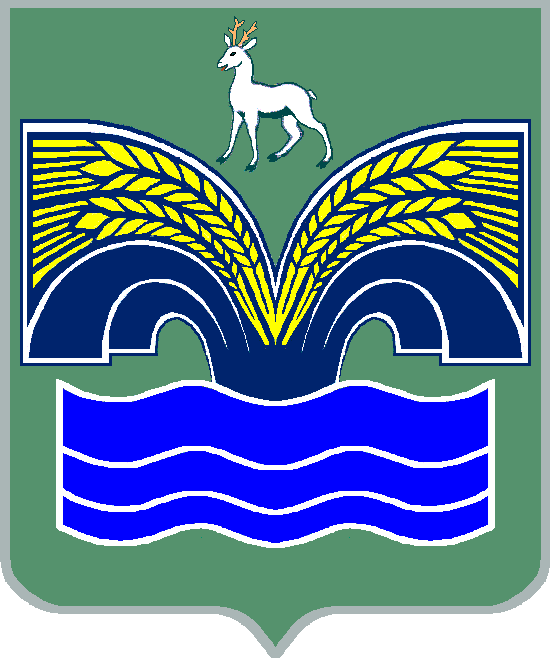 МУНИЦИПАЛЬНОГО РАЙОНА КРАСНОЯРСКИЙСАМАРСКОЙ ОБЛАСТИПОСТАНОВЛЕНИЕот 22.02.2023 № 53О внесении изменений в постановление администрациимуниципального района Красноярский Самарской области от 19.06.2017 № 766 В соответствии с информационным письмом департамента по вопросам правопорядка и противодействия коррупции Самарской области от 15.02.2022 № ДППК/115, с учетом результатов анализа информации, содержащейся в положениях о структурных подразделениях и должностных инструкциях, на основании пункта 3 части 4 статьи 36 Федерального закона от 06.10.2003 № 131-ФЗ «Об общих принципах организации местного самоуправления в Российской Федерации», пункта 5 статьи 44 Устава муниципального района Красноярский Самарской области, принятого решением Собрания представителей муниципального района Красноярский Самарской области от 14.05.2015 № 20-СП, штатных расписаний Администрации муниципального района Красноярский Самарской области и отраслевых (функциональных) органов Администрации муниципального района Красноярский Самарской области Администрация муниципального района Красноярский Самарской области ПОСТАНОВЛЯЕТ:Внести в постановление администрации муниципального района Красноярский Самарской области от 19.06.2017 № 766 «Об утверждении Перечня функций Администрации муниципального района Красноярский Самарской области, при реализации которых наиболее вероятно возникновение коррупции, Перечня должностей муниципальной службы Администрации муниципального района Красноярский Самарской области, замещение которых связано с коррупционными рисками, а также Перечня должностей Администрации муниципального района Красноярский Самарской области, не отнесенных к должностям муниципальной службы, замещение которых связано с коррупционными рисками» (с изменениями от 04.08.2022 № 191) следующие изменения:приложение 1 «Перечень функций Администрации муниципального района Красноярский Самарской области, при реализации которых наиболее вероятно возникновение коррупции (перечень коррупционно – опасных функций)» изложить в редакции согласно приложению 1 к настоящему постановлению;приложение 2 «Перечень должностей муниципальной службы муниципального района Красноярский в Администрации муниципального района Красноярский Самарской области, замещение которых связано с коррупционными рисками» изложить согласно приложению 2 к настоящему постановлению;приложение 3 «Перечень должностей Администрации муниципального района Красноярский Самарской области, не отнесенных к должностям муниципальной службы, замещение которых связано с коррупционными рисками» изложить согласно приложению 3 к настоящему постановлению.Признать утратившим силу постановление администрации муниципального района Красноярский Самарской области от 04.08.2022  № 191 «О внесении изменений в постановление администрации муниципального района Красноярский Самарской области от 19.06.2017  № 766».3. Опубликовать настоящее постановление в газете «Красноярский вестник» и на официальном сайте Администрации муниципального района Красноярский Самарской области.4. Настоящее постановление вступает в силу со дня его официального опубликования.Глава района                                                                               М.В.БелоусовМорозова 21954ПЕРЕЧЕНЬфункций Администрации муниципального района Красноярский Самарской области, при реализации которых наиболее вероятно возникновение коррупции Осуществление постоянно, временно организационно-распорядительных или административно-хозяйственных функций.Формирование, исполнение бюджета муниципального района Красноярский Самарской области, контроль его исполнения.Подготовка и принятие решений о распределении бюджетных ассигнований, субсидий, межбюджетных трансфертов, а также ограниченных ресурсов  (земельных участков и т.п.).Осуществление муниципального контроля (земельного, жилищного, на автомобильном транспорте, городском наземном электрическом транспорте и в дорожном хозяйстве вне границ населенных пунктов в границах муниципального района, внутреннего финансового контроля, государственного надзора в рамках                  переданных органам местного самоуправления отдельных государственных полномочий (регионального государственного                                экологического надзора).Возбуждение и рассмотрение дел об административных правонарушениях, проведение административного расследования, составление протоколов об административных правонарушениях, связанных с нарушением обязательных требований, контроль (надзор) за исполнением которых осуществляются структурными подразделениями и отраслевыми (функциональными) органами Администрации муниципального района Красноярский Самарской области в соответствии с действующим законодательством.Управление муниципальным имуществом, находящимся в муниципальной собственности муниципального района Красноярский Самарской области, регистрация и учет муниципального имущества, ведение баз данных муниципального имущества.Управление и распоряжение земельными участками, государственная собственность на которые не разграничена, в муниципальном районе Красноярский Самарской области.Реализация полномочий в сфере жилищных отношений, установленных Жилищным кодексом Российской Федерации.Разработка и реализация муниципальных программ и ведомственных целевых программ.Предоставление государственных и муниципальных услуг.Осуществление закупок товаров, работ и услуг для муниципальных нужд.Представление в судах общей юрисдикции, арбитражных судах прав и законных интересов Администрации муниципального района Красноярский Самарской области.Осуществление работы по профилактике коррупции и иных правонарушений.Проведение антикоррупционной  и правовой экспертизы муниципальных правовых актов и проектов муниципальных правовых актов.Осуществление работы со сведениями, составляющими государственную тайну, и другими сведениями ограниченного доступа.Организация и осуществление мероприятий по гражданской обороне, защите территорий муниципального района от чрезвычайных ситуаций природного и техногенного характера.Создание условий для развития сельскохозяйственного производства в поселениях, расширения рынка сельскохозяйственной продукции, сырья и продовольствия, содействие развитию малого и среднего предпринимательства.Осуществление ведомственного контроля за соблюдением трудового законодательства и иных нормативных актов, содержащих нормы трудового права.Осуществление переданных государственных полномочий в сфере опеки и попечительства.Выдача архивных справок, копий документов по фондам архивного отдела Администрации муниципального района Красноярский Самарской области.Осуществление приема граждан и организаций по вопросам, отнесенным к компетенции Администрации муниципального района Красноярский Самарской области, рассмотрение обращений граждан.Прием граждан на муниципальную службу. Формирование кадрового резерва на замещение вакантных должностей муниципальной службы, аттестация и премирование сотрудников. Назначение на должность, освобождение от должности руководителей муниципальных предприятий и учреждений (автономных, бюджетных, казенных) муниципального района Красноярский Самарской области, аттестация их и премирование.Участие (в установленном порядке) в работе комиссий по расследованию несчастных случаев на производстве, происшедших на территории муниципального района Красноярский Самарской области.Обеспечение реализации полномочий органов местного самоуправления в соответствии с законодательством о рекламе.Создание условий для предоставления транспортных услуг населению и организация транспортного обслуживания населения между поселениями в границах муниципального района Красноярский Самарской области.Дорожная деятельность в отношении автомобильных дорог местного значения вне границ населенных пунктов в границах муниципального района.Осуществление полномочий комиссии по делам несовершеннолетних и защите их прав.Принятие в соответствии с гражданским законодательством Российской Федерации решения о сносе самовольной постройки, расположенной на межселенной территории, или ее приведении в соответствие с установленными требованиями, решения об изъятии земельного участка, не используемого по целевому назначению или используемого с нарушением законодательства Российской Федерации и расположенного на межселенной территории, осуществление сноса самовольной постройки, расположенной на межселенной территории, или ее приведение в соответствие с установленными требованиями в случаях, предусмотренных Градостроительным кодексом Российской Федерации, выдача градостроительного плана земельного участка, расположенного на межселенной территории.».ПЕРЕЧЕНЬдолжностей муниципальной службы муниципального района Красноярский в Администрации муниципального района Красноярский Самарской области, замещение которых связано с коррупционными рискамиРаздел 1.Должности муниципальной службыДолжности муниципальной службы в Администрации муниципального района Красноярский Самарской области, отнесенные Перечнем должностей муниципальной службы в муниципальном районе Красноярский Самарской области, утвержденным решением Собрания представителей муниципального района Красноярский от 04.08.2016          № 32-СП, к высшей и главной группам должностей категории «руководители» и ведущей группе должностей категории «специалисты».Раздел 2. Другие должности муниципальной службы, замещение которых связано с коррупционными рисками1. В Администрации муниципального района Красноярский Самарской области:1.1. В юридическом отделе правового управления:а) ведущий специалист, юрисконсульт;1.1.2. В общем отделе правового управления:а) ведущий специалист по охране труда;б) ведущий специалист (по кадровой работе);1.2. В мобилизационном отделе:а) ведущий специалист;1.3. В управлении потребительского рынка:а) ведущий специалист;1.4. В управлении экономики и инвестиций:а) ведущий специалист;1.5. В архивном отделе: а) ведущий специалист;1.6. В управлении опеки и попечительства:1.6.1. В отделе по опеке и попечительству над совершеннолетними недееспособными и не полностью дееспособными гражданами:а) ведущий специалист;1.6.2. В отделе по опеке и попечительству над несовершеннолетними:а) ведущий специалист;б) специалист 1 категории;1.7. В контрольном управлении:1.7.1. В отделе муниципального контроля:а) ведущий специалист;1.7.2. В отделе экологического надзора:а) ведущий специалист;1.8. В комиссии по делам несовершеннолетних и защите их прав:а) ведущий специалист;1.9. В бухгалтерии:а) ведущий специалист, бухгалтер – кассир.2. В Комитете по управлению муниципальной собственностью администрации муниципального района Красноярский Самарской области:2.1. В отделе земельных отношений:а) ведущий специалист;2.2. В отделе организации торгов и межведомственного взаимодействия:а) ведущий специалист;2.3. В юридическом отделе:а) ведущий специалист;2.4. В отделе имущественных отношений:а) ведущий специалист.3. В финансовом управлении администрации муниципального района Красноярский Самарской области:а) ведущий специалист;3.1. В контрольно - ревизионном отделе:а) ведущий специалист.»;3.2. В бюджетном отделе:а) ведущий специалист;3.3. Отдел по казначейскому исполнению местного бюджета:а) ведущий специалист;3.4. Отдел доходов и налоговой политики:а) ведущий специалист.4. В МКУ - управление строительства и жилищно – коммунального хозяйства администрации муниципального района Красноярский Самарской области:4.1. В сметном отделе:а) ведущий специалист;4.2. В юридическом отделе:а) ведущий специалист – юрисконсульт.5. В МКУ – Управление сельского хозяйства администрации муниципального района Красноярский Самарской области:а) ведущий специалист.».ПЕРЕЧЕНЬдолжностей Администрации муниципального района Красноярский Самарской области, не отнесенных к должностям муниципальной службы, замещение которых связано с коррупционными рискамиВ Администрации муниципального района Красноярский Самарской области:Глава муниципального района Красноярский Самарской области;В мобилизационном отделе:а) технический специалист по защите информации;1.3. В отделе архитектуры и градостроительства:а) технический специалист;1.4. В контрольном управлении:1.4.1. В отделе муниципального контроля:а) технический специалист;1.5. В архивном отделе:1.5.1.Технический специалист;1.6. В управлении опеки и попечительства:1.6.1. В отделе по опеке и попечительству над несовершеннолетними:а) технический специалист;1.6.2. В отделе по опеке и попечительству над совершеннолетними недееспособными и не полностью дееспособными гражданами:а) технический специалист.2. В МКУ – управление строительства и жилищно-коммунального хозяйства администрации муниципального района Красноярский Самарской области:а) начальник отдела;б) помощник.3. В Комитете по управлению муниципальной собственностью администрации муниципального района Красноярский Самарской области:3.1. В отделе земельных отношений:а) старший специалист;3.2. В отделе имущественных отношений:а) технический специалист;б) старший специалист;3.3. В юридическом отделе:а) старший специалист;3.4. В отделе финансово – экономического учета и кадрового обеспечения:а) бухгалтер;б) технический специалист.4. В МКУ – Управление сельского хозяйства администрации муниципального района Красноярский Самарской области:а) главный инженер;б) технический специалист.».ПРИЛОЖЕНИЕ 1к постановлению администрациимуниципального районаКрасноярский Самарской областиот 22.02.2023  № 53«ПРИЛОЖЕНИЕ 1к постановлению администрациимуниципального районаКрасноярский Самарской областиот 19.06.2017 № 766ПРИЛОЖЕНИЕ 2к постановлению администрациимуниципального районаКрасноярский Самарской областиот 22.02.2023  № 53«ПРИЛОЖЕНИЕ 2к постановлению администрациимуниципального районаКрасноярский Самарской областиот 19.06.2017 № 766ПРИЛОЖЕНИЕ 3к постановлению администрациимуниципального районаКрасноярский Самарской областиот 22.02.2023  № 53«ПРИЛОЖЕНИЕ 3к постановлению администрациимуниципального районаКрасноярский Самарской областиот 19.06.2017 № 766